КАРАР                                            № 3                      ПОСТАНОВЛЕНИЕ «25» 4инуар 2021й.                                                    «25» января    2021 гОб признании утратившим силу отдельных административных регламентов муниципальных услуг, внесении изменений в перечень муниципальных услугВ целях приведения нормативных правовых актов в сфере предоставления муниципальных услуг, в соответствии с Постановлением Правительства РБ от 22.04.2016 N 153 "Об утверждении типового (рекомендованного) перечня муниципальных услуг, оказываемых органами местного самоуправления в Республике Башкортостан" , Администрация  СП Ишмухаметовский сельсовет муниципального района Баймакский район Республики Башкортостан Постановляет:Признать утратившим силу Постановление Администрации СП Ишмухаметовский сельсовет муниципального района Баймакский район Республики Башкортостан № 5 от13.01.2020 г. «Об утверждении Административного регламента предоставления муниципальной услуги «Предоставление сведений из реестра муниципального имущества муниципального образования», Постановление Администрации СП Ишмухаметовский сельсовет муниципального района Баймакский район Республики Башкортостан №12 от13.01.2020 г «Об утверждении Административного регламента предоставления муниципальной услуги «Предоставление в установленном порядке жилых помещений муниципального жилищного фонда по договорам социального найма»В перечне муниципальных услуг сельского поселения Ишмухаметовский сельсовет муниципального района Баймакский район Республики Башкортостан, утвержденного Постановлением Администрации СП Ишмухаметовский сельсовет муниципального района Баймакский район Республики Башкортостан № 27 от 21.04.2020г. п. 2 «Предоставление сведений из реестра муниципального имущества муниципального образования »,, п.7 «Предоставление в установленном порядке жилых помещений муниципального жилищного фонда по договорам социального найма», п. 1, п. 11 Перечня муниципальных услуг, предоставление которых возможно в многофункциональных центрах исключить.Контроль за исполнением настоящего постановления оставляю за собой.Глава СП Ишмухаметовский сельсоветМР Баймакский район РБ                                                     И.М.Ишмухаметов.БАШ?ОРТОСТАНРЕСПУБЛИКА№Ы БАЙМА? РАЙОНЫ 
МУНИЦИПАЛЬ РАЙОНЫНЫ*
ИШМ)Х»М»Т АУЫЛ СОВЕТЫ
АУЫЛ БИЛ»М»№Е
ХАКИМИ»ТЕ453652, Байма7 районы, Ишм0х2м2т ауылы, Дауыт урамы,1Тел: (34751) 4-55-96  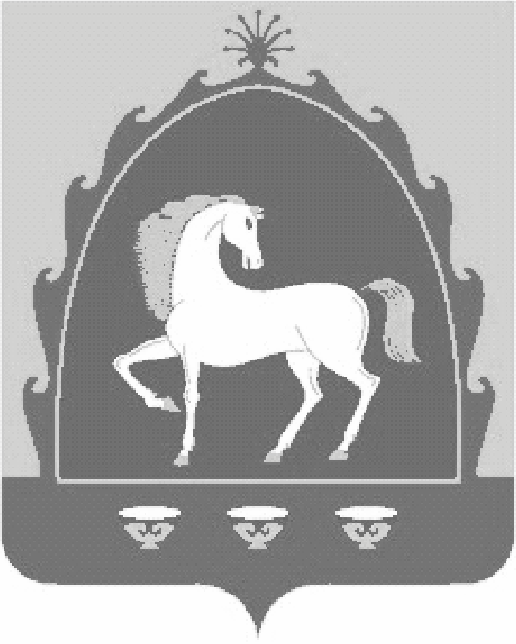 РЕСПУБЛИКА БАШКОРТОСТАНАДМИНИСТРАЦИЯ 
СЕЛЬСКОГО ПОСЕЛЕНИЯ
ИШМУХАМЕТОВСКИЙ СЕЛЬСОВЕТ
МУНИЦИПАЛЬНОГО РАЙОНА
БАЙМАКСКИЙ РАЙОН453652, Баймакский район, с. Ишмухаметово, ул. Даутова ,1Тел: (34751) 4-55-96